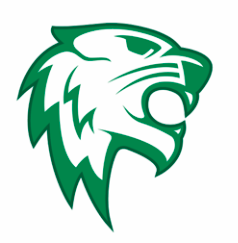 May 22, 2020Dear Student Athletes and Parents, What an interesting spring it has been for all of us.  As you know, we aren’t out of the woods yet but at least we are progressing toward some normalcy.  With the recent transition into the “Yellow Phase” of COVID-19, our high school student athletes are now able to meet, train, practice and prepare for the upcoming seasons.  With that being said, we still have some restrictions we are required to follow.  Information changes constantly so please make sure to remain in contact with your coaches for any changes that might occur.  Training will be allowed to begin on Tuesday, May 26th.  If you would like to play a sport and have not received information, please reach out to your coach via email to get the schedule.South Summit Coaches:Volleyball 		Dallas Gines			dgines@ssummit.orgGirls Soccer		Kristine Thacker		kthacker@ssummit.orgFootball		Mike Grajek			mgrajek@ssummit.orgCross Country		Paula Dean			pdean@ssummit.orgGirls Tennis		Jacki Cuartas			jcuartes@ssummit.orgBoys Golf		Cody Bowen			cbowen@ssummit.orgGirls Basketball	Tim Dawson			tdawson@ssummit.orgBoys Basketball	Levi Thompson		lthompson@ssummit.orgSwimming		Leigh Anderson		swim@ssummit.org	Drill			Billi Jo Butikofer		bbutikofer@ssummit.orgWrestling		Cole Sanderson		csanderson@ssummit.orgCheer			Shelby Cyr			scyr@ssummit.orgBoys Soccer		Chris Burton			cburton@ssummit.orgSoftball		Cody Bowen			cbowen@ssummit.orgTrack			Dave McCluskey		cmccluskey@ssummit.orgGirls Golf		Sheila Davis			sdavis@ssummit.orgBaseball		Cooper Crystal			ccrystal@ssummit.orgFall Sports Parent Meetings to be held online:Football - Thursday May 28th @ 7 pmVolleyball - Thursday May 28th @ 6 pmGirls Soccer - Wednesday May 27th 7 pmStudent physicals are still required to participate in any South Summit athletics.  In partnership with IHC, this year we will be providing physicals at no cost to all South Summit students who need one on Friday June 19th at the Park City Hospital.  Details still to come.As students participate in school-sponsored practices, trainings and conditioning this summer, we will be following the Phased Guidelines for the General Public and Businesses to Maximize Public Health and Economic Reactivation, Version 4.4.  Students who participate must agree to follow all safety guidelines and instructions.  Below are the applicable guidelines for our student athletes:1-Training groups will be 50 people or less2-All training equipment will be disinfected between use3-Students will be monitored for symptoms, including infrared non-contact thermometer scanner4-When students are not actively participating in a drill, they are required to practice social distancing5-No congregating before or after practice6-If social distancing can’t be maintained outside of a drill, facemasks must be worn7-All personally owned bags or clothing must remain 6 feet apart from other bags or clothing8-Summer camps will be under the jurisdiction of the county in which the camp is held but our students will be required to adhere to the minimum of the Utah State Health Guidelines9-All students should bring water bottles but never share them with other studentsWe are excited to have our teams come together again but our first and highest priority is always the safety of our students and coaches.  We are still seeking guidance on school-sponsored transportation so when we get more information, we will let you know.Please sign below and return to your coach indicating you have read, understand and agree to adhere to the safety guidelines.  Student’s cannot participate without turning in a signed form.  If students don’t follow the safety guidelines, they may be asked to leave the school premises. Thank you, Shad StevensAthletic DirectorStudent							Parent____________________________________________	__________________________________________			Print								Print____________________________________________	__________________________________________			Sign								Sign